Café Stolpe Inn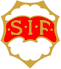 Frågor & svarVem skall se till att det blir mer inköpt? 	Kansliet sköter alla inköpSka domarna få något och vad i så fall? 	NejMåste allting plockas bort i kiosken varje dag? 	JaHur mycket skall städas på helgerna?	10st toaletter + entrén samt kiosken (Inget storstäd, endast att hålla koll och fylla på papper samt se till att allt ser fräscht ut!)Vad gäller i kiosken med att få gratis kaffe m.m?	 INGEN får någonting gratisBollvärdarna till Dam och Herr matcher får Festis och bulle/kexchoklad/delicatoboll i halvlekSIF RULESRespekt | Umgås | Laganda | Empati | Samarbete